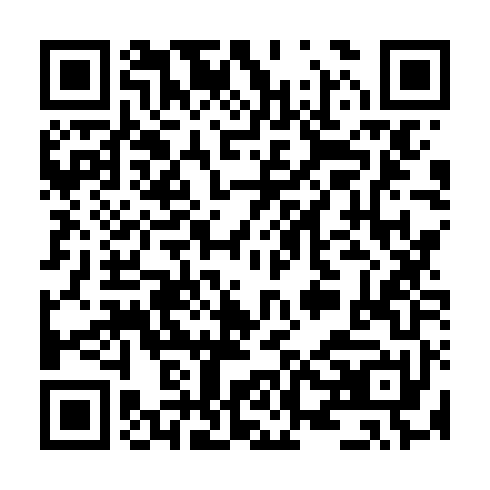 Ramadan times for Aleksandrowska-Stawka, PolandMon 11 Mar 2024 - Wed 10 Apr 2024High Latitude Method: Angle Based RulePrayer Calculation Method: Muslim World LeagueAsar Calculation Method: HanafiPrayer times provided by https://www.salahtimes.comDateDayFajrSuhurSunriseDhuhrAsrIftarMaghribIsha11Mon4:024:025:5311:403:345:295:297:1312Tue3:593:595:5011:403:355:315:317:1513Wed3:573:575:4811:403:365:325:327:1714Thu3:543:545:4611:393:385:345:347:1915Fri3:523:525:4411:393:395:365:367:2116Sat3:493:495:4111:393:415:375:377:2317Sun3:473:475:3911:393:425:395:397:2518Mon3:443:445:3711:383:435:415:417:2619Tue3:423:425:3511:383:455:425:427:2820Wed3:393:395:3211:383:465:445:447:3021Thu3:373:375:3011:373:475:465:467:3222Fri3:343:345:2811:373:495:475:477:3423Sat3:313:315:2511:373:505:495:497:3624Sun3:293:295:2311:363:515:515:517:3825Mon3:263:265:2111:363:525:525:527:4026Tue3:243:245:1911:363:545:545:547:4227Wed3:213:215:1611:363:555:565:567:4428Thu3:183:185:1411:353:565:575:577:4629Fri3:153:155:1211:353:585:595:597:4830Sat3:133:135:1011:353:596:016:017:5131Sun4:104:106:0712:345:007:027:028:531Mon4:074:076:0512:345:017:047:048:552Tue4:044:046:0312:345:027:067:068:573Wed4:024:026:0112:335:047:077:078:594Thu3:593:595:5812:335:057:097:099:015Fri3:563:565:5612:335:067:117:119:046Sat3:533:535:5412:335:077:127:129:067Sun3:503:505:5212:325:087:147:149:088Mon3:473:475:5012:325:107:167:169:109Tue3:443:445:4712:325:117:177:179:1310Wed3:413:415:4512:325:127:197:199:15